Atelier « Torsions » samedi 19 mars 201615h-18h avecCristina Costa au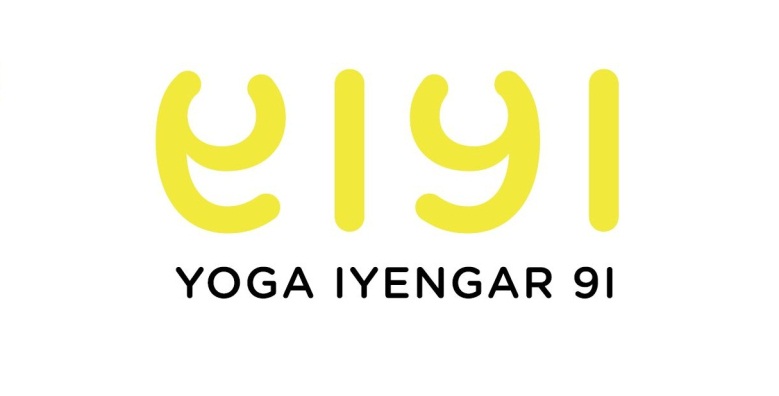 45€RESERVATIONLe nombre de places étant limités, il faut réserver votre place en versant des arrhes.   Envoyez votre chèque signé pour 25€, à l’ordre de Cristina Costa, à :Cristina Costa-Milgram, 21 BD Ornano 75018 ParisLes arrhes ne sont pas remboursables.SOLDELe jour du stage, arrivez une petite demi-heure avant pour régler les 20€ restant.RENSEINGEMENTSPour plus d’infos, contactez Cristina par mail : criscmcosta@hotmail.com